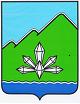 АДМИНИСТРАЦИЯ ДАЛЬНЕГОРСКОГО ГОРОДСКОГО ОКРУГА                 ПРИМОРСКОГО КРАЯ ПОСТАНОВЛЕНИЕ _______________                             г. Дальнегорск                                 №   ________О проведении мероприятий по оказанию содействия 
в подготовке проведения общероссийского голосования, 
а также в информировании жителей Дальнегорского 
городского округа о такой подготовке в 2020 годуВ соответствии с Законом о поправке к Конституции РФ от 14.03.2020 года 
№ 1-ФКЗ «О совершенствовании регулирования отдельных вопросов организации и функционирования публичной власти», Бюджетным кодексом Российской Федерации, Федеральным законам от 05.04.2013 № 44-ФЗ «О контрактной системе в сфере закупок товаров, работ, услуг для обеспечения государственных и муниципальных нужд», Федеральным законом от 27.02.2020 № 27-ФЗ «О внесении изменений в отдельные законодательные акты Российской Федерации», Законом Приморского края от 02.08.2005 № 271-КЗ «О бюджетном устройстве, бюджетном процессе и межбюджетных отношениях в Приморском крае», постановлением Правительства Приморского края от 13.03.2020 года № 202-пп «О предоставлении иных межбюджетных трансфертов бюджетам муниципальных образований Приморского края на оказание содействия в подготовке проведения общероссийского голосования, а также в информировании граждан Российской Федерации», Уставом Дальнегорского городского округаПОСТАНОВЛЯЕТ:1. Провести на территории Дальнегорского городского округа следующие мероприятия по оказанию содействия в подготовке проведения общероссийского голосования по вопросу одобрения изменений в Конституцию Российской Федерации (далее – общероссийское голосование), а также в информировании жителей Дальнегорского городского округа о такой подготовке в 2020 году:1.1. Адресное информирование граждан РФ, обладающих активным избирательным правом, в количестве 37 444 человек о проведении общероссийского голосования.1.2. Изготовление флагов Российской Федерации для участковых избирательных комиссий.1.3. Изготовление вывесок для участковых избирательных комиссий.1.4. Иные мероприятия по оказанию содействия в подготовке проведения общероссийского голосования.2. Осуществить мероприятия, указанные в пункте 1 настоящего постановления за счет средств бюджета Дальнегорского городского округа на 2020 год источником финансового обеспечения которых являются в том числе иные межбюджетные трансферты, предоставляемые из бюджета Приморского края на оказание содействия в подготовке проведения общероссийского голосования, а также в информировании жителей о такой подготовке в 2020 году  в соответствии с постановлением Правительства Приморского края от 13.03.2020 № 202-пп «О предоставлении иных межбюджетных трансфертов бюджетам муниципальных образований Приморского края на оказание содействия в подготовке проведения общероссийского голосования, а также в информировании граждан Российской Федерации». 3. Определить администрацию Дальнегорского городского округа главным администратором доходов бюджета Дальнегорского городского округа, поступивших из бюджета Приморского края в форме иных межбюджетных трансфертов.4. Орган, уполномоченный на осуществление мероприятий, указанных в пункте 1 настоящего постановления, - администрация Дальнегорского городского округа.5. Для осуществления мероприятий, указанных в пункте 1.1 настоящего постановления, привлечь членов участковых избирательных комиссий, расположенных на территории Дальнегорского городского округа в порядке, предусмотренном настоящим постановлением. 6. Утвердить Порядок привлечения членов участковых избирательных комиссий для осуществления адресного информирования граждан РФ, обладающих активным избирательным правом, о проведении в 2020 году общероссийского голосования по вопросу одобрения изменений в Конституцию Российской Федерации и выплаты вознаграждения членам участковых избирательных комиссий за такое информирование (приложение). 7. В случае невозможности достижения цели, предусмотренной в пункте 1.1 настоящего постановления, силами членов участковых избирательных комиссий, привлечь физических лиц для адресного информирования граждан РФ, обладающих активным избирательным правом, о проведении общероссийского голосования на основании заключаемых с ними в соответствии с законодательством РФ муниципальных контрактов. 8. Опубликовать настоящее постановление в газете «Трудовое слово» и разместить на официальном сайте Дальнегорского городского округа.9. Контроль за исполнением настоящего постановления оставляю за собой.Глава Дальнегорского городского округа								       А.М. Теребилов